Internet Activity: Mountain Building 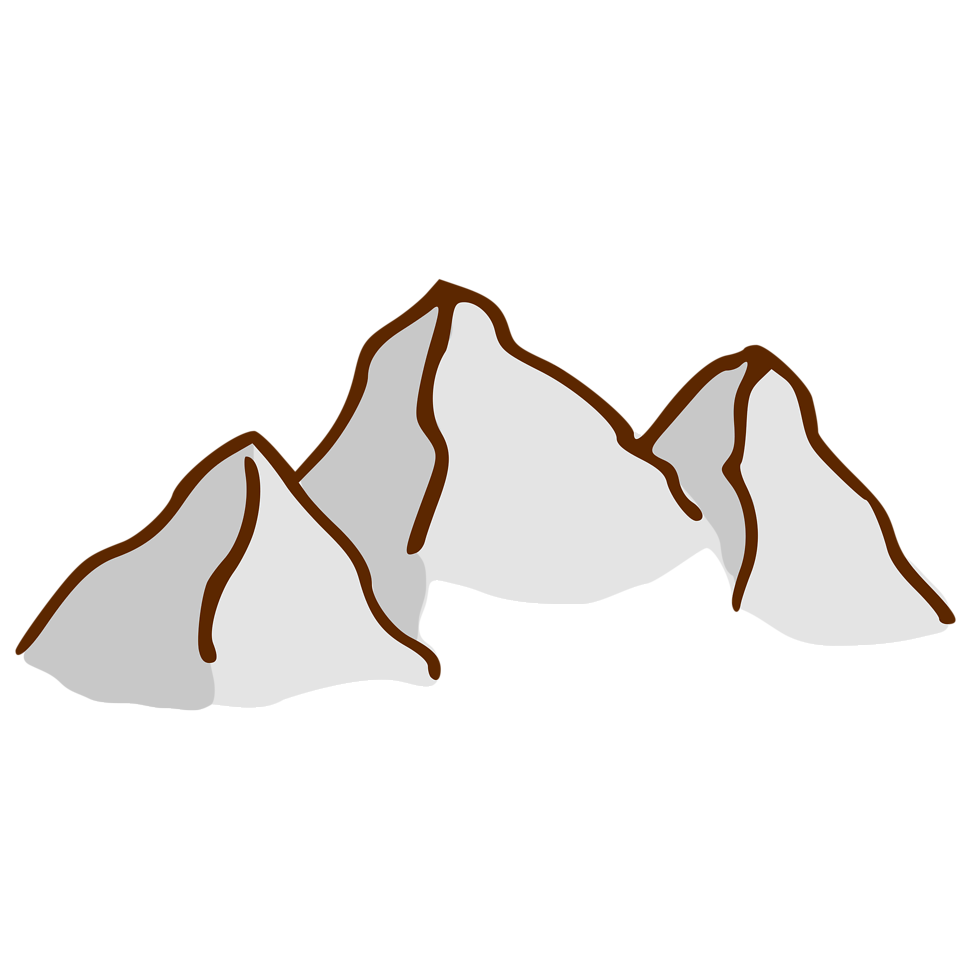 Part IClick on the Website Linkhttp://www.nature.nps.gov/geology/tour/mountain.cfmChoose 2 links from each of the following categories in Park Geology Themes:  “Tectonic Plates” Convergent Plate Boundaries:  Collisional Mountain Ranges - - Choose from Appalachian mountains,  Ouachita, Marathon, or Brooks Range Ocean-Continent Subduction Zone - - Choose from: Active Volcanic Arc-Cascades, Alaska, Ancient Arc Sierra Nevada,  Accretionary Wedge -Coast Ranges,  Low-angle Subduction-Laramide upliftRead the information from each link.From the information gathered from the link, write a paragraph about the mountain park. Include as much information as you can about the age of the mountains and the heights of the mountains at each park.  (That’s a total of 4 paragraphs, one for each link)Part IIClick on the following linkhttps://geomaps.wr.usgs.gov/parks/province/rockymtn.htmlInvestigate the website and write a 1-page summary of the website describing how the Rocky Mountains were formed.Part IIIVisit the following links and write 3 sentences for each link giving specific facts or items of interest to you.https://www.thoughtco.com/k2-second-highest-mountain-in-world-755923https://www.livescience.com/40595-denali-mount-mckinley.htmlhttp://www.mounteverest.net/http://adventure.nationalgeographic.com/adventure/everest/